ПРОЕКТ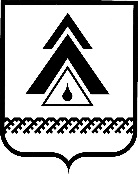 ДУМА НИЖНЕВАРТОВСКОГО РАЙОНАХанты-Мансийского автономного округа - ЮгрыРЕШЕНИЕО внесении изменений в приложение к решению Думы района от 30.12.2020 № 571 «Об утверждении Порядка выдвижения, внесения, обсуждения, рассмотрения инициативных проектов, а также  проведения их конкурсного отбора «Народная инициатива» в Нижневартовском районе»В целях приведения муниципальных правовых актов района                                       в соответствие действующему законодательству, на основании пункта 2.2.1 протокола заседания постоянной комиссии Совета при Губернаторе Ханты-Мансийского автономного округа–Югры по развитию местного самоуправления в Ханты-Мансийском автономном округе – Югре от 18.05.2021 № 53Дума района РЕШИЛА:1. Внести в приложение к решению Думы района от 30.12.2020 № 571              «Об утверждении Порядка выдвижения, внесения, обсуждения, рассмотрения инициативных проектов, а также проведения их конкурсного отбора «Народная инициатива» в Нижневартовском районе» следующие изменения:1.1. Абзац второй пункта 1 раздела 3 дополнить словами «, голосования в информационной системе управления проектами isib.myopenugra.ru».1.2. Раздел 5 изложить в следующей редакции:«1. Инициативный проект, внесенный в администрацию района, подлежит обязательному рассмотрению в течение 30 дней со дня его внесения на соответствие требованиям, установленным разделами 2, 3 настоящего Порядка, пунктом 1 раздела 4 настоящего Порядка.2. Профильные структурные подразделения администрации района, осуществляют подготовку и направление в согласительную комиссию заключения о правомерности, возможности, целесообразности реализации соответствующего инициативного проекта.3. Подготовка и направление заключения осуществляется по каждому инициативному проекту в срок не позднее 10 календарных дней со дня поступления проекта в профильные структурные подразделения администрации района.4. В случае, если в администрацию района внесено несколько инициативных проектов, в том числе с описанием аналогичных по содержанию приоритетных проблем, Комиссия рекомендует администрации района организовать проведение конкурсного отбора и информирует об этом инициатора проекта. 5. К конкурсному отбору не допускаются инициативные проекты, в случаях, указанных в подпунктах 1-5 пункта 7 настоящего раздела.6. Согласительная комиссия осуществляет обобщение замечаний и предложений  по инициативному проекту в срок не более 5 дней со дня окончания срока, указанного в пункте 3 настоящега раздела.По результатам рассмотрения инициативного проекта комиссия рекомендует администрации района принять одно из следующих решений:1) поддержать инициативный проект и продолжить работу над ним в пределах бюджетных ассигнований, предусмотренных решением о местном бюджете, на соответствующие цели и (или) в соответствии с порядком составления и рассмотрения проекта местного бюджета (внесения изменений в решение о местном бюджете);2) отказать в поддержке инициативного проекта и вернуть его инициаторам проекта с указанием причин отказа в поддержке инициативного проекта.7. Решение об отказе в поддержке инициативного проекта принимается в следующих случаях:1) несоблюдение установленного порядка внесения инициативного проекта и его рассмотрения;2) несоответствие инициативного проекта требованиям федеральных законов и иных нормативных правовых актов Российской Федерации, законов и иных нормативных правовых актов субъектов Российской Федерации, Уставу района;3) невозможность реализации инициативного проекта ввиду отсутствия у органов местного самоуправления района необходимых полномочий и прав;4) отсутствие средств бюджета района в объеме средств, необходимом для реализации инициативного проекта, источником формирования которых не являются инициативные платежи;5) наличие возможности решения описанной в инициативном проекте проблемы более эффективным способом;6) признание инициативного проекта не прошедшим конкурсный отбор.8. Администрация района, в случае, предусмотренном подпунктом 5 пункта 7 настоящего раздела, обязана предложить инициаторам проекта доработать инициативный проект совместно с профильным структурным подразделением администрации района, либо рекомендовать представить на рассмотрение органа местного самоуправления иного муниципального образования или государственного органа в соответствии с их компетенцией.».1.3. Пункты 4, 5 раздела 6 изложить в следующей редакции:«4. Согласительная комисия по результатам рассмотрения инициативного проекта рекомендует администрации района принять одно из следующих решений:о признании инициативного проекта прошедшим конкурсный отбор;о признании инициативного проекта не прошедшим конкурсный отбор.5. Решение о признании инициативных проектов прошедшими конкурсный отбор утверждается постановлением администрации района.».1.4. Абзац четвертый пункта 4 раздела 8 изложить в следующей редакции: «рекомендует администрации района признать инициативный проект прошедшим или не прошедшим конкурсный отбор.».1.5. В разделе 9:1.5.1. В пункте 1 слова «протокола согласительной комиссии» заменить словами «постановления администрации района».1.5.2. В пункте 10 слова «ответственные исполнители» заменить словами «ответственными исполнителями».2. Решение опубликовать (обнародовать) на официальном веб-сайте администрации Нижневартовского района (www.nvraion.ru) и в приложении «Официальный бюллетень» к районной газете «Новости Приобья».3. Решение вступает в силу после его официального опубликования (обнародования) и распространяется на правоотношения, возникшие с 1 января 2021 года.4. Контроль за выполнением решения возложить на постоянную комиссию по бюджету, налогам, финансам и социально-экономическим вопросам Думы района (Е.Г. Поль).от _________________г. Нижневартовск                                                       № _____        Председатель Думы района______________И.В. ЗаводскаяГлава района _____________Б.А. Саломатин   